SANTO DOMINGO Y PUNTA CANA.“Santo Domingo, Faro y Alcázar a Colon, Punta Cana y sus bellas Playas”6 días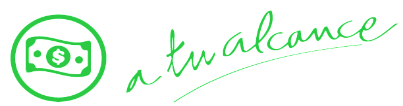 Salidas: Diarias hasta octubre 2024Mínimo 2 pasajerosDÍA 1. MÉXICO – SANTO DOMINGO Llegada a la ciudad Colonial de Santo Domingo. Asistencia y traslado al hotel. Alojamiento.DÍA 2. SANTO DOMINGO – VISITA DE CIUDADDesayuno. Comenzamos por el importante monumento Faro Colón; luego visitamos el Alcázar de Colón, que se dice, sirvió de morada para Diego Colón, hijo del descubridor, construido entre 1511 y 1515. Pasamos por el Museo de las Casas Reales en dirección a la calle de las Damas, ubicada dentro del casco histórico y posteriormente visitamos La Primera Catedral de América. AlojamientoDÍA 3. SANTO DOMINGO – PUNTA CANA.Desayuno. A una hora prevista traslado terrestre (de tres horas y media) al extremo este de la isla, Con sus más de 40 kilómetros de playas de arenas blancas, palmeras, un mar azul verdoso y su lujosa y amplia infraestructura hotelera la convierten en el destino turístico más visitado del Caribe durante todo el año. Sistema de “todo incluido” en su hotel. Alojamiento.DÍA 4 Y 5. PUNTA CANA.Todo Incluido. Días para disfrutar y descansar en las lindas playas.TRAVELSHOP PACKCATALINA SNORKELINGJEEP SAFARI.  Alojamiento.DÍA 6. PUNTA CANA – SANTO DOMINGO – MÉXICO.Todo incluido. Traslado al aeropuerto de Santo Domingo (3.5 horas). Fin de los servicios.INCLUYE: Traslados aeropuerto – hotel – aeropuerto. Desde Santo Domingo en servicio compartido.Transportación terrestre para los tours en servicio compartido.Vuelos (Precio orientativo).2 noches en Santo Domingo con desayuno 3 noches en Punta Cana en plan Todo incluidoVisita de ciudad en Santo Domingo.No Incluye:Seguro de Asistencia.Servicios, excursiones o comidas no especificadas.Gastos personales.Impuestos de Salida del paísPropinas a mucamas, botones, guías, chóferes. 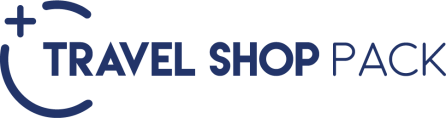 LISTA DE HOTELES (Previstos o similares)LISTA DE HOTELES (Previstos o similares)LISTA DE HOTELES (Previstos o similares)CIUDADHOTELCATSANTO DOMINGONOVUS PLAZATHODELPA CARIBE COLONIAPNICOLAS DE OVANDOSPUNTA CANAVISTA SOLTROYALTON SPLASH PUNTA CANAPROYALTON BAVARO RESORT & SPASTARIFA EN USD POR PERSONA TARIFA EN USD POR PERSONA TARIFA EN USD POR PERSONA TARIFA EN USD POR PERSONA TARIFA EN USD POR PERSONA TURISTADBLTPLSGLMNRTERRESTRE7305701230330TERRESTRE Y AÉREO10508901550650SUPL. 01 NOV - 22 DIC 20238565135NASUPL. 23 DIC 2023 - 02 ENE 2024345370395NASUPL. 03 ENE - 31 MAR 2024210185315NASUPL. 01 ABR - 31 OCT 2024120110200NAPRIMERADBLTPLSGLMNRTERRESTRE8106601410470TERRESTRE Y AÉREO11309801730790SUPL. 01 NOV - 23 DIC 2023907515550SUPL. 24 DIC 2023 - 02 ENE 2024530480820280SUPL. 03 ENE - 09 ABR 2024200165315110SUPL. 01 MAY - 30 OCT 202413511020585SUPERIORDBLTPLSGLMNRTERRESTRE10308501740580TERRESTRE Y AÉREO135011702060900SUPL. 01 NOV - 23 DIC 2023 1109519060SUPL. 24 DIC 2023 - 02 ENE 2024550500845275SUPL. 03 ENE - 09 ABR 2024295265460145SUPL. 10 - 30 ABR 2024180200360115SUPL. 01 MAY - 31 OCT 20241159518565OPCIONALES PARA ENRIQUECER TU VIAJE TRAVEL SHOP PACK - PRECIO POR PERSONA  310 USD CATALINA SNORKELINGJEEP SAFARIRUTA AÉREA PROPUESTA CON COPA AIRLINES RUTA MEX/PTY/SDQ/PTY/MEXRUTA AÉREA PROPUESTA CON COPA AIRLINES RUTA MEX/PTY/SDQ/PTY/MEXRUTA AÉREA PROPUESTA CON COPA AIRLINES RUTA MEX/PTY/SDQ/PTY/MEXRUTA AÉREA PROPUESTA CON COPA AIRLINES RUTA MEX/PTY/SDQ/PTY/MEXRUTA AÉREA PROPUESTA CON COPA AIRLINES RUTA MEX/PTY/SDQ/PTY/MEXIMPUESTOS Y Q DE COMBUSTIBLE (SUJETOS A CONFIRMACIÓN): 405 USDIMPUESTOS Y Q DE COMBUSTIBLE (SUJETOS A CONFIRMACIÓN): 405 USDIMPUESTOS Y Q DE COMBUSTIBLE (SUJETOS A CONFIRMACIÓN): 405 USDSUPLEMENTO DESDE EL INTERIOR DEL PAÍS: CONSULTARTARIFAS SUJETAS A DISPONIBILIDAD Y CAMBIO SIN PREVIO AVISO TARIFAS SUJETAS A DISPONIBILIDAD Y CAMBIO SIN PREVIO AVISO SE CONSIDERA MENOR DE 2 A 10 AÑOS. UN MENOR POR HABITACIONSE CONSIDERA MENOR DE 2 A 10 AÑOS. UN MENOR POR HABITACIONSE CONSIDERA MENOR DE 2 A 10 AÑOS. UN MENOR POR HABITACIONVIGENCIA: 31 OCTUBRE 2024(EXCEPTO SEMANA SANTA, PUENTES Y DÍAS FESTIVOS. CONSULTE SUPLEMENTOS)VIGENCIA: 31 OCTUBRE 2024(EXCEPTO SEMANA SANTA, PUENTES Y DÍAS FESTIVOS. CONSULTE SUPLEMENTOS)VIGENCIA: 31 OCTUBRE 2024(EXCEPTO SEMANA SANTA, PUENTES Y DÍAS FESTIVOS. CONSULTE SUPLEMENTOS)VIGENCIA: 31 OCTUBRE 2024(EXCEPTO SEMANA SANTA, PUENTES Y DÍAS FESTIVOS. CONSULTE SUPLEMENTOS)VIGENCIA: 31 OCTUBRE 2024(EXCEPTO SEMANA SANTA, PUENTES Y DÍAS FESTIVOS. CONSULTE SUPLEMENTOS)